居民收入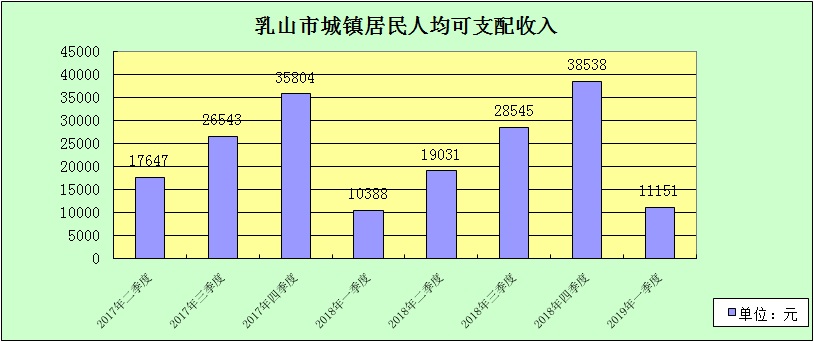 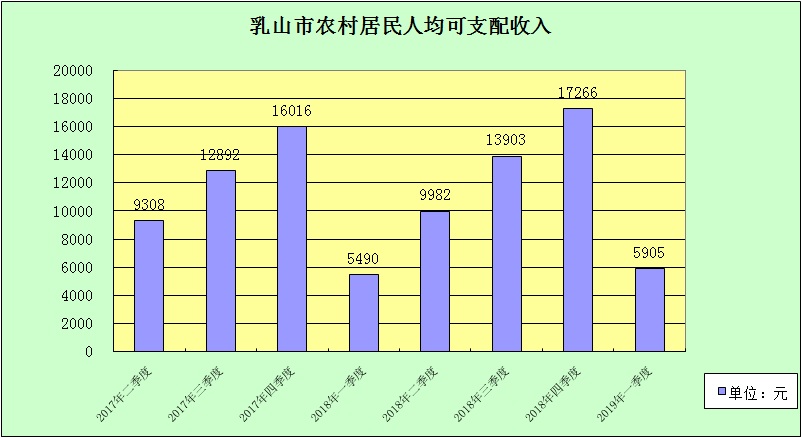 